PENGEMBANGAN LEMBAR KERJA SISWA DENGAN PENDEKATAN SAINTIFIK PADA MATERI HIMPUNAN DI KELAS VII SMP XAVERIUS LUBUKLINGGAUMuhamad Akbar Maharati1, Drajat Friansah2, Lucy Asri Purwasi3 1,2,3Program Studi Pendidikan Matematika STKIP PGRI Lubuklinggau muhamadakbarrr837@gmail.comABSTRAKPenelitian ini bertujuan untuk mengembangkan bahan ajar berupa Lembar Kerja Siswa dengan Pendekatan Saintifik pada Materi Himpunan dan untuk mengetahui kualitas LKS dilihat dari aspek kevalidan dan kepraktisan. Penelitian ini merupakan penelitian pengembangan yang mengacu pada model pengembangan ADDIE, yaitu analisis, perancangan, pengembangan, implementasi dan evaluasi. Tahap analisis meliputi (1) analisis kebutuhan; (2) analisis kompetensi dan instruksional. Tahap desain meliputi (1) penyusunan rancangan LKS; (2) membuat instrumen penelitian. Tahap pengembangan meliputi (1) pengembangan LKS; (2) validasi LKS; (3) revisi LKS; (4) uji coba kelompok kecil. Tahap implementasi (1) uji coba kelompok besar. Tahap evaluasi meliputi penilaian kualitas LKS. Subjek dalam penelitian ini adalah siswa kelas VII SMP Xaverius Lubuklinggau. Instrumen yang digunakan untuk mengukur kualitas LKS yang dikembangkan meliputi angket ahli dan angket kepraktisan siswa. Angket ahli digunakan untuk mengukur kevalidan LKS sedangkan angket kepraktisan siswa digunakan untuk mengukur kepraktisan LKS. Produk penelitian berupa Lembar Kerja Siswa Berbasis dengan Pendekatan Saintifik pada Materi Himpunan kelas VII SMP. Hasil penelitian menunjukkan bahwa (1) kualitas bahan ajar dilihat dari aspek kevalidan termasuk dalam kategori valid dengan skor rata-rata 3,08 berdasarkan penilaian tiga dosen ahli (ahli bahasa, materi dan media) dengan skor maksimal 4,00; dan(2) kualitas bahan ajar dilihat dari aspek kepraktisan dikategorikan sangat praktis dengan skor rata-rata 3,43 berdasarkan hasil respon siswa terhadap LKS.Kata Kunci : LKS, Saintifik, HimpunanABSTRACTThis study aims to develop teaching materials in the form of student worksheets with a scientific approach to the set material and to determine the quality of worksheets from the aspects of validity and practicality. This research is a development research that refers to the ADDIE development model, namely analysis, design, development, implementation and evaluation. The analysis phase includes (1) needs analysis; (2) competency and instructional analysis. The design stage includes (1) preparation of the LKS design; (2) making research instruments. The development stage includes (1) development of worksheets; (2) validation of worksheets; (3) revised worksheets; (4) small group trials The implementation stage includes (1) large group trials. The evaluation phase includes assessing the quality of the worksheets. The subjects in this study were students of class VII SMP Xaverius Lubuklinggau. The instruments used to measure the quality of the worksheets developed included expert questionnaires and student practicality questionnaires. The expertquestionnaire was used to measure the validity of the student worksheet while the student practicality questionnaire was used to measure the practicality of the student worksheet. The research product was in the form of Student Worksheets Based on the Scientific Approach to the Class VII Class VII Association Material of SMP. The results showed that (1) the quality of teaching materials seen from the validity aspect was included in the valid category with an average score of 3.08 based on the assessment of three expert lecturers (language, material and media experts) with a maximum score of 4.00; and (2) the quality of teaching materials seen from the practicality aspect was categorized as very practical with an average score of 3.43 based on the results of students' responses to the student worksheets.Keywords : LKS, Scientific, HimpunanPENDAHULUANMatematika merupakan bidang studi yang memiliki peranan penting dalam dunia pendidikan. Matematika perlu diberikan kepada siswa disemua jenjang pendidikan untuk membekali siswa dengan kemampuan berpikir kritis, logis, sistematis, analitis, dan kreatif, serta kemampuan dalam bekerja sama (Wijaya, Dewi, & Purnamasari, 2018). Hal ini dipersiapkan untuk menghadapi perubahan-perubahan di dalam kehidupan dan dunia yang selalu mengalami perubahan dan perkembangan.Pada pembelajaran abad ini siswa dituntut untuk terampil  berkomunikasi secara aktif, kritis dan terampil memecahkan masalah. Pembelajaran adalah proses interaksi antara siswa, antara siswa dan pendidik, dan antara siswa dan sumber lainnya pada suatu lingkungan belajar yang berlangsung secara edukatif, agar siswa dapat membangun sikap, pengetahuan keterampilannya untuk mencapai tujuan yang telah ditetapkan (Sufairoh, 2016). Pada proses pembelajaran guru harus menggunakan pendekatan yang sistematik agar siswa mampu memecahkan masalah yang nanti diperlukan dalam kehidupan sehari-hari.Menurut Anwar (2014) titik berat kurikulum 2013 bertujuan untuk mendorong siswa agar mampu lebih baik dalam melakukan observasi, bertanya dan mengkomunikasikan yang mereka peroleh atau mereka ketahui setelah menerima materi pembelajaran di Sekolah. Pendekatan saintifik adalah proses pembelajaran yang dirancang sedemikian rupa agar siswa secara aktif mengkontruksi konsep, hukum atau prinsipmelalui tahapan-tahapan mengamati untuk mengidentifikasi atau menemukan masalah, merumuskan masalah, mengajukan atau merumuskan hipotesis, mengumpulkan data dengan berbagai teknik, menganalisis data, menarik kesimpulan dan mengkomunikasikan konsep, hukum atau prinsip yang ditemukan (Daryanto, 2014).Selain itu guru perlu memilih media dan bahan ajar yang tepat dan sesuai dengan karakteristik materi dengan mempertimbangkan kebutuhan siswa demi mencapai tujuan pembelajaran. Pemilihan serta penggunaan bahan dalam proses pembelajaran guna menunjang keberhasilan suatu pembelajaran yang tepat diharapkan dapat meningkatkan efektivitas pembelajaran serta dapat meningkatkan mutu pembelajaran, yang apabila dikembangkan sesuai dengan kebutuhan guru dan siswa. Sebagaimana yang diungkapkan oleh Nasution (2016) bahwa bahan ajar sangat penting bagi guru dan siswa. Guru akan mengalami kesulitan dalam meningkatkan efektivitas pembelajaran jika tanpa disertai bahan ajar. Begitu pulabagi siswa, tanpa adanya bahan ajar siswa akan mengalami kesulitan dalam belajarnya. Salah satu jenis bahan ajar yang dapat digunakan dalam proses pembelajaran adalah Lembar Kerja Siswa.Dalam LKS akan mendapatkan materi, ringkasan, tugas yang berkaitan dengan materi dan terdapat arahan untuk memahami materi yang diberikan serta terdapat tempat untuk menuliskan jawaban, hal ini akan membuat siswa belajar mandiri dan mempermudah proses pembelajaran (Jayanti & Wiratomo, 2017). Pada bahan ajar yang ada belum secara optimal membuat siswa untuk aktif dalam mencari dan membangun konsep dari pelajarannya (Zulfah, 2017).Berdasarkan hasil observasi dengan salah satu guru mata pelajaran matematika di SMP Xaverius Lubuklinggau yaitu Bapak Dian Susanto, S.Pd. diketahui bahwa guru belum mengembangkan LKS sebagai bahan mengajar. Berdasarkan analisis LKS yang telah dilakukan, Salah satu LKS yang dipakai di sekolah tidak memiliki indikator pendekatan saintifik yaitu mengamati, menanya, menalar, mencoba dan mengkomunikasikan. Untuk bahan ajar yang digunakan dalam proses belajar hanya menggunakan buku paket dari kemendikbud 2016, menurut saya buku paket yang digunakan siswa dalam proses belajar mengajar itu sudah baik. Tetapi sumber belajar siswa sangat terbatas mengenai pelajaran matematika karena hanya menggunakan buku paket saja, buku yang digunakan juga kurang bervariasi dan daya tariknya untuk menambah semangat belajar siswa. Maka dengan LKS yang saya kembangkan akan menambahkan sumber belajar siswa dan lebih bervariasi sehingga dapat memotivasi siswa untuk belajar. Dalam kurikulum 2013 salah satu tugas guru adalah mengembangkan bahan ajar, yang salah satunya adalah mengembangkan LKS agar menjadi bahan ajar yang mampu menunjang dalam proses pembelajaran. Maka dari itu, perlu adanya pengembangan bahan ajar yang menghubungkan materi pembelajaran dengan permasalahan yang nyata agar mempermudah proses pembelajaran.Berdasarkan uraian di atas, peneliti tertarik untuk mengadakan penelitian yang berjudul “Pengembangan Lembar Kerja Siswa Dengan Pendekatan Saintifik Pada Materi Himpunan di Kelas VII SMP Xaverius Lubuklinggau”.METODE PENELITIANDalam penelitian ini peneliti menggunakan metode Research and Development (R&D). Menurut Sugiyono (2013) penelitian pengembangan (R&D) Research-Based Development atau pengembangan berbasis penelitian yaitu metode penelitian yang digunakan untuk menghasilkan produk tertentu dan menguji kefektifan produk yang dibuat. Penelitian ini menghasilkan produk bahan ajar berupa Lembar Kerja Siswa dengan menggunakan Pendekatan Saintifik tentang materi himpunan. Adapun desain dan pengembangan LKS menggunakan model pengembangan ADDIE yang terdiri atas 5 tahapan yaitu: Analysis (analisis), Design (desain), dan Development (pengembangan), Implementation (implementasi) dan Evaluation (evaluasi).Tahap Analysis (Analisis)Pada tahap analisis ini terdiri dari analisis kebutuhan dan analisis kompetensi dan intruksional.Analisis KebutuhanTahap analisis kebutuhan berkaitan dengan kompetensi yang akan dipelajari peserta didik untuk meningkatkan hasil belajar.Analisis Kompetensi dan IntruksionalTahap analisis kompetensi dan instruksional, melaksanakan analisis kompetensi yang dituntut kepada peserta didik, kompetensi apa saja yang harus dikuasai oleh peserta didik setelah menggunakan produk pengembangan pertanyaan ini berkaitan dengan segala kemampuan belajar yang ingin dicapai oleh peserta didik setelah memanfaatkan produk pengembangan dalam pembelajaran, baik itu pengetahuan, sikap, maupun keterampilan.Tahap Design (Desain)Tahap desain merupakan tahap perancangan media, menentukan proses yang sistematik dimulai dari menetapkan tujuan pembelajaran, skenario pembelajaran, merancang perangkat pembelajaran, merancang materi pembelajaran dan alat evaluasi hasil belajar. Berikut merupakan tahap rancangan pembelajaran:Penyusunan Rancangan LKSMenyusun peta kebutuhan LKSMenyusun kerangka LKSPenyusunan sistematika LKSPengumpulan buku referensiMembuat instrumen penelitianInstrumen penelitian dengan memperhatikan aspek penilaian kevalidan LKS yaitu aspek komponen kelayakan isi, kelayakan penyajian, kelayakan bahasa. Pada kegiatan ini dilakukan dengan cara membuat instrumen penelitian yang meliputi penilaian oleh ahli bahasa, ahli materi, dan ahli media serta angket kepraktisan siswa. Tahap Development (Pengembangan)Pada tahap ini berisikan kegiatan realisasi rancangan produk. Dalam tahap desain, telah disusun kerangka konseptual pengembangan Lembar Kerja Siswa yang akan dilakukan pada para ahli dan kelompok kecil. Sebelum di uji coba LKS terlebih dahulu divalidasi oleh para ahli yang meliputi ahli bahasa, ahli materi dan ahli media. Setelah melakukan validasi dari para ahli langkah selanjutnya revisi hasil dari penilaian ketiga ahli tersebut. Lembar Kerja Siswa yang sudah di validasi dan revisi oleh para ahli selanjutnya di uji coba kepada siswa.Proses pengembangan ini terdiri beberapa tahapan yaitu sebagai berikut:Pengembangan LKSLKS yang akan dikembangkan berdasarkan spesifikasi sebagai berikut:LKS berbentuk media cetakDisusun dengan menggunakan pendekatan saintifikDisusun dengan menggunakan bantuan microsoft word 2010Disusun dengan memperhatikan komponen yang harus ada pada LKSValidasi ahliBahan ajar LKS yang dihasilkan kemudian divalidasi oleh ahli bahasa, ahli materi, dan ahli media. Validasi dilakukan guna untuk mendapatkan penilaian dan masukan untuk melakukan pengembangan dan perbaikan LKS serta mengetahui kevalidan LKS yang akan diuji cobakan.Revisi produkBahan ajar yang telah divalidasi kemudian dianalisis dan direvisi sesuai dengan saran para ahli. Validasi dilakukan sampai mendapatkan hasil yang valid.Tahap Implementation (Implementasi)Setelah LKS dinyatakan valid oleh para ahli, LKS tersebut diuji cobakan pada kelas VII SMP Xaverius Lubuklinggau yang telah ditentukan sebagai tempatpenelitian. Berikut uraian uji coba kelompok besar, setelah LKS direvisi, maka LKS tersebut diuji cobakan lagi yang akan dijadikan sebagai subjek penelitian untuk menguji kualitas LKS pada materi himpunan. Tahap ini akan menghasilkan data berupa penilaian LKS. Data yang diperoleh dengan cara membagikan lembar evaluasi berupa angket kepraktisan siswa. Angket dibagikan setelah siswa melaksanakan pembelajaran dengan menggunakan LKS yang telah dikembangkan.Tahap Evaluation (Evaluasi)Tahap evaluasi dilakukan pada setiap tahap model pengembangan, hal ini bertujuan agar dalam setiap tahap yang dilalui memperoleh hasil yang maksimal. Tahap ini merupakan tahap penilaian kualitas terhadap kepraktisan LKS yang dikembangkan yang dilihat dari data hasil perhitungan angket kepraktisan siswa. Pada tahap ini juga dilakukan pengukuran terhadap kepraktisan LKS dengan Pendekatan Saintifik pada materi himpunan yang dikembangkan. Selain itu juga dilakukan revisi terhadap LKS sesuai dengan hasil evaluasi yang belum dapat dipenuhi oleh LKS.Hasil dan Pembahasan Tahap Analysis (Analisis)Tahap analysis ini dilakukan untuk mengetahui kebutuhan yang diperlukan untuk menghasilkan LKS yang berkualitas. Tahap ini meliputi analisis kebutuhan, analisis kompetensi dan analisis instruksional siswa kelas VII. Hasil analisis pada tahap ini adalah sebagai berikut.Analisis KebutuhanHasil dari analisis kebutuhan yang dilakukan pada tanggal 18 Januari 2019 menunjukkan bahwa guru tidak menggunakan LKS dalam proses pembelajaran dan hanya menggunakan buku paket dari kemendikbud 2016. Berdasarkan hasil pengamatan, diketahui bahwa penggunaan LKS dalam proses pembelajaran matematika sangat mempengaruhi prestasi akademik siswa. Dalam kurikulum 2013 salah satu tugas guru adalah mengembangkan bahan ajar, yang salah satunya adalah mengembangkan LKS agar menjadi bahan ajar yang mampu menunjang proses pembelajaran.Berdasarkan hasil observasi yang dilakukan pada tanggal 18 Januari 2019 oleh Bapak Dian Susanto, S.Pd, SMP Xaverius Lubuklinggau menggunakan buku cetak sebagai bahan ajar dalam proses pembelajaran. Buku cetak tersebut memuat uraian materi, contoh soal, latihan soal. Penggunaan LKS dalam proses pembelajaran tidak ada, namun dalam LKS yang sudah ada, penggunaan LKS bukan bagian dari proses pembelajaran yang memberikan pengetahuan karena LKS yang digunakan tidak memuat peta konsep, hanya berisi ringkasan materi, latihan dan soal yang diberikan tidak berkaitan dengan masalah sehari-hari, dan tidak menyajikan kolom untuk siswa menyimpulkan pembelajaran. Sulit ditemui LKS yang memberikan tahapan-tahapan dalam menemukan penyelesaian dari masalah yang diberikan. Dari hasil wawancara yang dilakukan dengan guru matematika SMP Xaverius Lubuklinggau, peran LKS sangatlah penting dalam proses pembelajaran untuk melatih keterampilan siswa dalam melalui tahapan-tahapan yang diberikan untuk mempermudah siswa dalam menemukan penyelesaian dari soal yang diberikan.Dari kondisi tersebut, maka peneliti memandang perlu untuk mengembangkan LKS yang mampu membuat siswa lebih aktif dan mampu berkomunikasi dengan baik dalam proses pembelajaran, serta mampu melatih siswa untuk mandiri dankreatif dalam menyelesaikan masalah. Salah satu bahan ajar yang sesuai dengan kebutuhan tersebut adalah LKS dengan Pendekatan Saintifik. Karena pembelajaran dengan menggunakan LKS dengan Pendekatan Saintifik mampu membuat siswa dalam menyelesaikan masalah yang disajikan berdasarkan kehidupan sehari-hari.Analisis Komptensi dan InstruksionalSetelah dilakukan observasi diketahui bahwa SMP Xaverius Lubuklinggau menggunakan Kurikulum 2013 (K13). Kompetensi dasar yang berkaitan dengan materi Himpunan yang akan dikembangkan adalah menjelaskan pengertian himpunan, himpunan bagian, komplemen himpunan, operasi himpunan dan menunjukkan contoh dan bukan contoh. Selain berkaitan dengan tuntutan dari kurikulum 2013 yang bertujuan untuk mendorong siswa agar lebih baik dalam melakukan observasi, bertanya dan mengkomunikasikan (mempresentasikan) yang mereka peroleh atau mereka ketahui setelah menerima materi pembelajaran diperlukan sebuah LKS dengan saintifik yang dapat membantu proses pembelajaran, menyajikan permasalahan yang harus dipecahkan bersama sehingga terciptanya kegiatan pembelajaran yang mampu melatih kemampuan memecahkan masalah dan dapat meningkatkan kerjasama dan tanggung jawab siswa dalam menemukan konsep. Pendekatan Saintifik adalah metode pembelajaran yang mampu menghubungkan materi pembelajaran himpunan dengan permasalahan yang nyata sehingga dapat mempermudah proses pembelajaran dengan menghadirkan gambar dan bentuk visual secara kontekstual. Berdasarkan analisis tersebut, LKS dengan Pendekatan Saintifik dapat diterapkan untuk siswa SMP kelas VII.Tahap Design (Desain)Hasil dari tahap analisis dijadikan sebagai dasar dalam membuat desain LKS. Adapun yang harus dilakukan dalam tahap desain yaitu penyusunan rancangan LKS dan membuat instrumen penelitian. Berikut merupakan proses yang dilakukan pada tahap desain.Penyusunan Rancangan LKSMenyusun peta kebutuhan LKSPenyusunan peta kebutuhan LKS akan lebih mudah jika telah melakukan analisis kurikulum. Hasil dari penyusunan peta kebutuhan LKS memberikan keterangan tentang banyaknya LKS yang harus dibuat. Peta kebutuhan LKS disajikan untuk merancang Lembar Kerja Siswa yang akan dibuat.Menyusun kerangka LKSLKS yang dikembangkan dalam penelitian ini terdiri dari tiga bagian, yaitu bagian awal, bagian isi dan bagian akhir. Bagian awal terdiri dari halaman sampul depan, halaman identitas LKS, kata pengantar, peta konsep, daftar isi. Pada bagian isi terdapat seluruh kegiatan yang dilakukan siswa untuk mendapatkan pengetahuan sesuai dengan KD 3.4 dan 4.4 tentang menjelaskan pengertian himpunan, himpunan bagian, komplemen himpunan, operasi himpunan dan menunjukkan contoh dan bukan contoh.Penyusunan sistematika LKSSistematika penyajian materi dalam LKS ini adalah menyajikan kompetensi dasar dan indikator pencapaian penggunaan LKS, terdapat 5 langkah dalam setiap indikatornya, langkah pertama menjelaskan tujuan pembelajaran, langkah kedua menanya masalah-masalah yang berkaitan dengan kehidupan sehari-hari, kemudian disediakan kolom-kolom untuk menyelesaikan masalah yang disajikan. Langkah ketiga menyajikan latihan soal kemudian siswa mencoba untuk menjawabnya,langkah keempat menyajikan kolom untuk menalar latihan soal yang diberikan, dan langkah kelima terdiri dari simpulan yang berisi ringkasan dari ke empat langkah sebelumnya.Pengumpulan buku referensiMembuat Instrumen PenelitianInstrumen yang dibuat dalam penelitian ini terdiri dari dua macam, yaitu instrumen penilaian kevalidan LKS berupa angket ahli dan penilaian kepraktisan berupa angket kepraktisan siswa. Penilaian kevalidan berupa angket ahli terdiri atas penilaian tiga ahli yaitu ahli bahasa, ahli materi, dan ahli media. Berikut penjelasan dari instrumen kevalidan dan kepraktisan LKS.Instrumen Penilaian Kevalidan LKSPembuatan instrumen penilaian kevalidan LKS mengacu pada kriteria LKS yang baik menurut Badan Standar Nasional Pendidikan (BSNP). Instrumen ini terdiri dari 3 jenis, yaitu instrumen penilaian LKS oleh ahli bahasa, instrumen penilaian LKS oleh ahli materi, dan instrumen penilaian LKS oleh ahli media. Ketiga instrumen tersebut berupa angket dengan skala Likert terdiri dari pernyataan dengan4 alternatif jawaban, yaitu 1, 2, 3, dan 4 yang masing-masing menunjukkan  penilaian sangat tidak setuju, tidak setuju, setuju dan sangat setuju. Instrumen tersebut digunakan untuk menilai kualitas LKS yang dikembangkan berdasarkan komponen kelayakan bahasa, kelayakan isi, kelayakan penyajian, aspek penilaian Pendekatan Saintifik, kelayakan kegrafikan.Instrumen penilaian kepraktisan LKSPembuatan instrumen penilaian kepraktisan LKS berdasarkan aspek kemudahan dan kemanfaatan. Instrumen penilaian kepraktisan LKS ini berupa angket kepraktisan siswa. Angket kepraktisan siswa terhadap kepraktisan LKS yang dikembangkan ini disusun dengan skala likert dengan empat alternatif penilaian, yaitu sangat tidak setuju, tidak setuju, setuju dan sangat setuju yang dikonversikan ke dalam skor 1, 2, 3 dan 4 secara berurutan. Angket kepraktisan siswa terdiri dari 20 pernyataan yang mengacu pada 4 komponen dasar dalam instrumen penilaian kevalidan LKS yaitu komponen isi, bahasa, penyajian dan kegrafikan.Tahap Development (Pengembangan)Tahap ini terdiri dari pengembangan LKS, validasi dan revisi LKS. Tahap pengembangan bertujuan untuk menghasilkan LKS dengan Pendekatan Saintifik yang sudah divalidasi dan direvisi berdasarkan masukan para ahli dan hasil uji coba ke siswa.Validasi LKSDraf LKS yang dihasilkan selanjutnya divalidasi oleh tiga dosen ahli dari STKIP PGRI Lubuklinggau yaitu Ibu Dr. Rusmana Dewi, M.Pd sebagai ahli bahasa, Bapak Efuansyah, M.Pd sebagai ahli materi, dan Bapak Dr. Dodik Mulyono, M.Pd sebagai ahli media. Validasi yaitu penilaian LKS pada setiap aspek yang ditanyakan pada lembar penilaian dilihat dari komponen kelayakan isi, kelayakan penyajian, aspek penilaian Pendekatan Saintifik, kelayakan bahasa, dan kelayakan kegrafikan. Selain itu, dalam validasi ini validator memberi komentar dan saran untuk perbaikan LKS. Selanjutnya hasil penilaian dan saran digunakan untuk revisi LKS.Penilaian Ketiga AhliBerdasarkan keseluruhan penilaian kevalidan LKS dari tiga orang ahli yaitu ahli bahasa, ahli materi, dan ahli media terhadap LKS dengan Pendekatan Saintifik yang sudah diuraikan di atas menunjukkkan bahwa LKS yang dikembangkandikategorikan valid dengan skor rata-rata keseluruhan sebesar 3,15. Rekapitulasi hasil keseluruhan penilaian kevalidan dari tiga ahli dapat dilihat pada tabel 1.Tabel.1 Rekapitulasi Penilaian AhliSehingga seluruh komponen termasuk dalam kategori Valid dengan skor rata- rata keseluruhan sebesar 3,15 dengan skor maksimal 4,00.Uji Coba Kelompok KecilPelaksanaan uji coba kelompok kecil dilaksanakan pada hari Senin tanggal 9 September 2019 yang terdiri dari 6 siswa diambil secara heterogen, yang memiliki tingkat kemampuan rendah, sedang dan tinggi. Berdasarkan hasil perhitungan angket uji coba kelompok kecil, diperoleh 6 siswa yang menunjukkan respon positif terhadap LKS dengan Pendekatan Saintifik dengan memperoleh skor rata-rata sebesar 3,49. Hasil dari penilaian angket uji coba kelompok kecil dikategorikan Sangat praktis dan menunjukkan tidak perlu adanya revisi terhadap LKS yang dikembangkan. Dengan demikian, LKS yang dikembangkan dapat digunakan pada tahap uji coba kelompok besar.Tahap Implementation (Implementasi)Setelah LKS dinyatakan valid dan sangat praktis oleh para ahli dan pada uji coba kelompok kecil, LKS tersebut diuji cobakan kembali pada kelas VII.C SMP Xaverius Lubuklinggau yang berjumlah 32 siswa. Uji coba kelompok besar dilakukan pada hari Rabu tanggal 11 September 2019. Uji coba LKS siswa dilakukan pada siswa kelas VII.C SMP Xaverius Lubuklinggau yang berjumlah 32 siswa. Dalam uji coba ini, peneliti bertindak sebagai fasilitator. Selama proses pembelajaran, peneliti membimbing siswa dengan panduan LKS dan RPP yang telah disiapkan. Berdasarkan hasil perhitungan angket uji coba kelompok besar memperoleh skor rata-rata sebesar 3,43. Dengan demikian hasil perhitungan angket kepraktisan siswa terhadap LKS yang dikembangkan dikategorikan Sangat praktis.Tahap Evaluation (Evaluasi)Pada tahap evaluasi, data dari analisis angket kepraktisan siswa kemudian dianalisis. Analisis angket kepraktisan siswa bertujuan untuk mengetahui respon kepraktisan siswa terhadap LKS yang dikembangkan dan untuk mengetahui kepraktisan LKS yang dikembangkan. Masukan dan revisi dalam setiap tahapan pengembangan dilakukan untuk menghasilkan media pembelajaran LKS yang layak digunakan untuk siswa dalam pembelajaran. Berikut hasil cuplikan media pembelajaran LKS yang dikembangkan dapat dilihat pada gambar dibawah ini: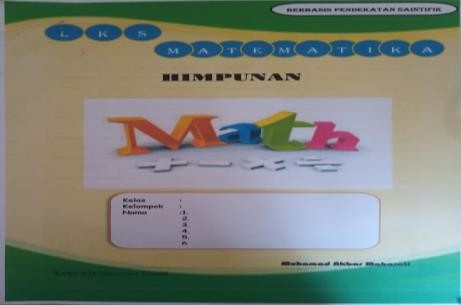 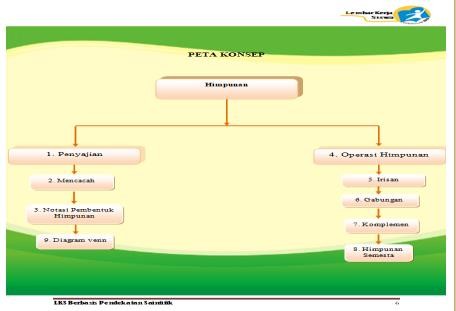 Gambar 1. Hasil dan cuplikan media pembelajaran LKS yang dikembangkanSIMPULAN DAN SARANKevalidan LKS yang dikembangkan dikategorikan “Valid” dengan skor rata- rata 3,15 ditentukan berdasarkan penilaian LKS oleh 3 dosen ahli dengan skor maksimal 4,00. Kepraktisan LKS siswa menunjukkan kriteria “ Sangat Praktis” dengan rata-rata skor sebesar 3,43 ditentukan berdasarkan hasil respon siswa terhadap LKS. Sehingga LKS yang dikembangkan dapat dikategorikan sangat praktis.LKS siswa yang dikembangkan dalam penelitian ini dikategorikan Valid dan Sangat Praktis sehingga dapat dijadikan salah satu alternatif media pembelajaran  oleh siswa dan guru sebagai penunjang kegiatan pembelajaran matematika dengan Pendekatan Saintifik pada materi Himpunan. Pengembangan LKS dengan Pendekatan Saintifik pada materi Himpunan dapat dijadikan penelitian lanjutan sampai ketahap efektivitas.UCAPAN TERIMA KASIHPenelitian skripsi ini dapat diselesaikan berkat dorongan, bantuan dan bimbingan dari berbagai pihak, oleh karena itu dalam kesempatan ini peneliti mengucapkan terima kasih kepada: Bapak Dr. H. Rudi Erwandi, M.Pd., selaku ketua STKIP-PGRI Lubuklinggau yang telah memberi kesempatan untuk memperoleh pendidikan, Bapak Drajat Friansah, S.Si., M.Pd., selaku ketua jurusan PMIPA dan pembimbing utama yang dengan sabar meluangkan waktunya untuk memberikan bimbingan, arahan, koreksi serta motivasi sehingga peneliti dapat menyelesaikan skripsi ini, Bapak Idul Adha, M.Pd., selaku ketua program studi pendidikan Matematika STKIP-PGRI Lubuklinggau, Ibu Lucy Asri Purwasi, M.Pd.Mat., selaku pembimbing pendamping skripsi yang telah membimbing, memberi arahan dan motivasi. Kepada kedua orang tua dan keluarga yang selalu menyayangi tanpa batas dan mendukung serta tak henti-hentinya mendo’akan penulis untuk menjadi pribadi yang lebih baik, dan sahabat-sahabatku yang telah memberi motivasi dan semangat sehingga penulis dapat menyelesaikan skripsi ini.DAFTAR PUSTAKAAnwar, R. (2014). Hal-hal Yang Mendasari Penerapan Kurikulum 2013. Humaniora Vol. 5, 98.Aprianita, R. (2015). Menerapkan Pendekatan Saintifik yang Berorientasi pada Kemampuan Metakognisis dan keterampilan Sosial. Seminar Nasional Matematika dan Pendidikan Matematika UNY, 691-692.Daryanto, D. (2014). Pendekatan Pembelajaran Saintifik Kurikulum 2013.Yogyakarta: Gava Media.Ermi, N. (2017). Penggunaan Media Lembar Kerja Siswa (LKS) Dalam Meningkatkan Hasil Belajar Sosiologi Siswa Kelas XI SMAN 15 Pekanbaru. Jurnal Pendidikan, 37-45.Jayanti, M., & Wiratomo, Y. (2017). Perancangan Media Siap UN Matematika SMP Berbasis Android. SAP Vol.2 , 24.Nasution, A. (2016). Pengembangan Modul Matematika Berbasis Masalah Untuk Meningkatkan Kemampuan Pemecahan Masalah MAtematika Siswa. Pendidikan dan Kependidikan, 47-63.Sani, R. A. (2015). Pembelajaran Saintifik untuk Implementasi Kurikulum 2013.jakarta: PT Bumi Aksara.Sitohang, R. (2014). Mengembangkan Bahan Ajar Dalam Pembelajaran Ilmu Pengetahuan Sosial (IPS) Di SD. Jurnal Kewarganegaraan Vol 23, 14.Sufairoh. (2016). Pendekatan Saintifik & Model Pembelajaran K-13. Jurnal Pendidikan Profesional, 120.Sugiyono. (2013). Metode Penelitian Kuantitatif, Kualitatif dan R&D. Bandung: Alfabeta.Zulfah. (2017). Tahap Prelimary Research Pengembangan LKPD Berbasis PBL Untuk Materi Matematika Semester 1 Kelas VIII SMP. Jurnal Pendidikan Matematika Volume 1, 11.NoValidatorJumlah butir pernyataanSkor yang diperolehSkor rata- rata ahliKategori1Ahli Bahasa14433,07Valid2Ahli Materi22733,32Sangat valid3Ahli Media26793,04ValidTotalTotal621953,15Valid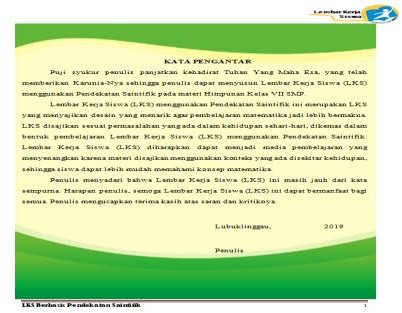 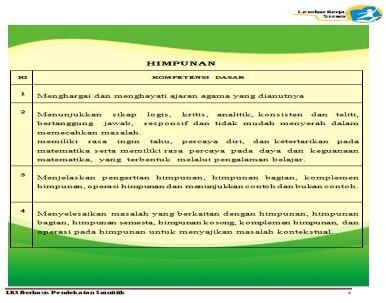 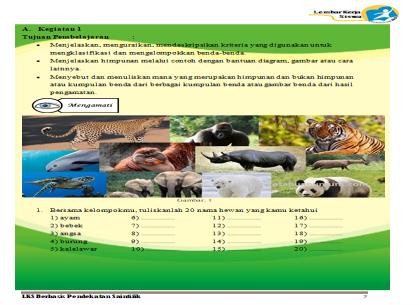 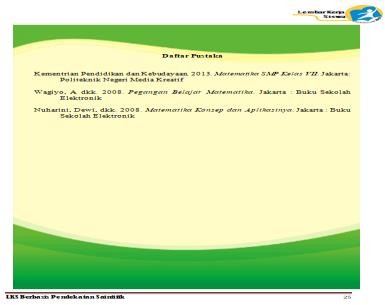 